6+Муниципальное бюджетное учреждение культуры«Централизованная библиотечная система города Белгорода»Модельная библиотека-филиал №18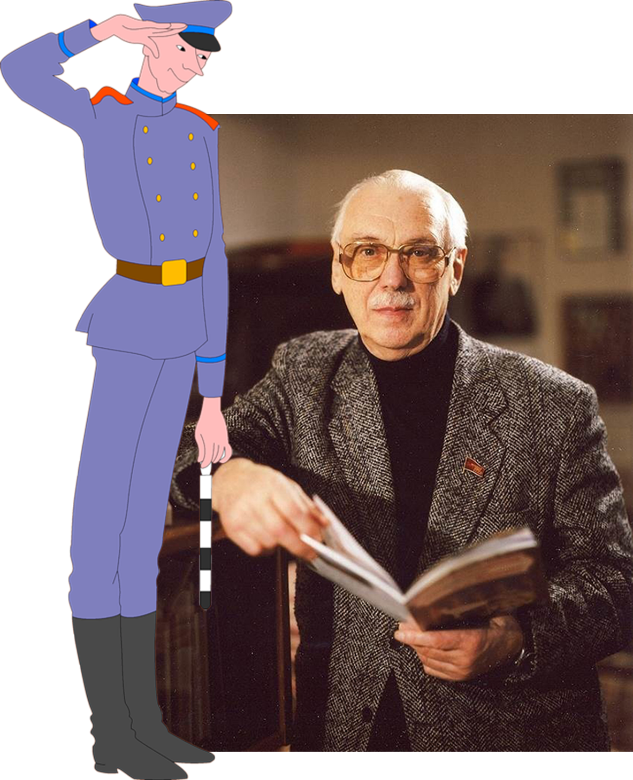  «Я читаю Михалкова» Литературное путешествиеБелгород 2023Сценарий к 110-летию со дня рождения С. Михалкова
«Я читаю Михалкова» – литературное путешествие6+Начало формыЦель: познакомить детей с жизнью и творчеством Сергея Владимировича Михалкова.Задачи:Формировать заинтересованность детей к творчеству писателя;Развивать память, мышление.Слайд 1Ведущий: Здравствуйте, ребята! Начнём наше мероприятие с очень простых вопросов, но которые вы, ребята, точно знаете ответы!Как называют людей, которые пишут повести, рассказы, романы? (Писатели)Кто сочиняет стихотворения? (Поэты)Сказки пишут? (Сказочники)Басни сочиняют? (Баснописцы)Переводят с других языков? (Переводчики)Театральные пьесы пишут? (Драматурги, сценаристы)Статьи в газеты и журналы пишут? (Журналисты)Может ли один человек делать всё, что мы перечислили? (Ответы детей)Кто ответил «Да» можете ли вы назвать фамилию этого человека?Ведущий: Верно. Это Сергей Владимирович Михалков. И я вам расскажу о его жизни и творчестве, мы отправляемся с вами в незабываемое путешествие в Страну Детства с его стихами.Ведущий: Сегодня исполняется 110 лет со дня рождения Сергея Владимировича Михалкова.Ведущий: Сергей Михалков – человек-эпоха, человек-легенда, родоначальник знаменитой российской творческой династии.Слайд 2Ведущий: Михалков был родом из дворянской семьи. Он родился 13 марта в 1913 году и прожил долгую счастливую жизнь. Судьба отмерила ему 96 лет, ярких, красивых, творческих. Ведущий: Маму звали Ольга Михалкова, по образованию педагог и медсестра. Отец – Владимир Михалков, выходец из старинного дворянского рода. Детство мальчика – веселое и счастливое, прошло в Подмосковье.Ведущий: Он был поэтом, драматургом, баснописцем, общественным деятелем, председателем Союза писателей РСФСР (Российская Советская Федеративная Социалистическая республика). И все-таки в первую очередь, говоря о Сергее Михалкове, вспоминается то, что он был замечательным детским поэтом, на чьих стихах воспитывалась вся страна. Ведущий: Сергей Владимирович Михалков является основателем праздника «Неделя детской книги», которая проходит в весенние каникулы с 25 марта по 2 апреля. В эти дни он всегда планировал встречи со школьниками. Детство – это пора взросления.Ведущий:  «Сегодня дети – завтра народ». Слова принадлежат Михалкову.Ведущий: А ещё, конечно же, один из самых важных фактов его биографии – это создание текста к гимну сначала СССР (Союз Советских Социалистических республик), а потом России. Да, это поистине уникальный случай, Сергей Владимирович дважды стал автором гимна своей родины. И это, наверное, единственный в России поэт, чьё стихотворение знают наизусть все россияне без исключения.Слайд 3Ведущий: Знаменитые строки на гранитной плите Вечного огня у Кремлёвской стены: «Имя твоё неизвестно, подвиг твой бессмертен», – также принадлежат Сергею Владимировичу Михалкову.Ведущий: Страсть к стихотворчеству была у него с детства. Его отец послал несколько стихотворений сына поэту Александру Безыменскому, который положительно отозвался о них. Ведущий: В 1927 году семья переехала в город Пятигорск Ставропольского края. Публиковаться Михалков начал в 15 лет в журнале «На подъёме», первым было опубликовано стихотворение «Дорога». Чёрный ветер гнёт сухой ковыль,Плачет иволгой и днём, и ночью,И рассказывают седую быльЗеленеющие бугры и кочки.Гнутся шпалы,Опрокидываясь вдаль,Убегая серыми столбами.И когда мне ничего не жаль,Кочки кажутся верблюжьими горбами.Ведущий: После окончания школы Сергей Михалков возвратился в Москву. Стал внештатным сотрудником отдела писем газеты «Известия». Публиковался в журналах «Огонёк», «Пионер», «Прожектор», в газетах «Комсомольская правда», «Известия», «Правда». Ведущий: К нему пришла идея написания целой поэмы для детей, которую бы с удовольствием читали малыши разного возраста. Результатом такого решения стала поэма о милиционере «Дядя Степа», одно из самых известных его произведений. Дядя Степа был героическим, честным и самоотверженным. Написал поэму Сергей Владимирович, когда ему было 22 года. Ведущий: Во время Великой Отечественной войны Сергей Михалков вместе с другими советскими поэтами и писателями был мобилизован для работы в армейской печати. Работал на Южном фронте в красноармейской газете «Во славу Родины», затем в газете «Сталинский сокол». Поднимал дух солдат своими очерками, заметками, стихами, юмористическими рассказами. Ведущий: Он часто бывает на передовой, видит самоотверженность советского человека, который борется за свою землю. Это вдохновило Михалкова, он садится за работу, и вскоре представляет два киносценария. Первый назывался «Бой под Соколом», второй – «Фронтовые подруги». Именно последний принес ему почетную награду – Государственную премию. Ведущий: Стихи молодого поэта можно было услышать в театре, кино, они звучали в эфире радиостанций.Ведущий: В 1943 году Михалков принял участие в конкурсе на создание гимна страны. Именно вариант Михалкова одобрил Иосиф Сталин. Текст немного откорректировали, внесли небольшие правки и в канун 1944 года он впервые прозвучал на всю страну. Ведущий: В самом конце XX века Михалкову снова выпала возможность стать автором гимна страны, только теперь уже России. Все произошло так же, как и много десятилетий назад – его вариант назвали лучшим из всех представленных на конкурс, и в 2000 году стихи Сергея Михалкова, положенные на музыку, зазвучали под бой новогодних курантов.Ведущий: Став виртуозом по части детской поэзии, Сергей Михалков обратился к басенному творчеству. Идею начать писать басни подал поэту писатель Алексей Толстой. Совет упал на благодатную почву, вскоре была написана первая басня, и дело пошло. Спустя некоторое время абитуриенты театральных вузов наравне с традиционными баснями Крылова стали читать на вступительных экзаменах и басни Михалкова. За всю творческую биографию он стал автором 250 стихотворных басен.Ведущий: По сценариям Сергея Михалкова снимались фильмы. Причём не только детские – сочинял он сюжеты и для взрослых картин. С энтузиазмом автор писал сценарии к мультипликационным фильмам. Мультфильмов сделано множество по стихам и сценариям Сергея Михалкова. Ведущий: Именно он стал автором сценариев к мультфильмам «Охотничье ружье», «Здесь не кусаются», «Как старик корову продавал», «В Африке Жарко», «Зайка-зазнайка», в том числе и о прославленном Дяде Степе. В этом произведении Сергей Михалков просто, весело и увлекательно рассказывает о мужестве и благородстве человека.Ведущий: Все ли вы знаете о жизни главного героя и его истории? «Дядя Степа», «Дядя Стёпа – милиционер», «Дядя Стёпа и Егор», «Дядя Стёпа –ветеран». Поэма «Дядя Стёпа» впервые опубликована в журнале «Пионер» в 1935 году, в 1936 году включена в первый сборник стихов поэта. В этом году «Дяде Стёпе» исполнилось 88 лет.Ведущий: Кто ещё не успел прочитать, ждём вас в библиотеке. А сейчас предлагаю посмотреть мультфильмы «Дядя Степа» 1938 года, который смотрели ещё ваши прабабушки и прадедушки.Просмотр мультфильма «Дядя Стёпа», Ведущий: Сейчас вашему вниманию я предлагаю викторину по данному произведению. Назовите точный адрес, где жил дядя Стёпа. (Дом 8, дробь 1, у заставы Ильича в Москве)Полное имя, фамилия дяди Стёпы? (Степан Степанов)Какое прозвище имел дядя Стёпа? (Каланча)Какого размера сапоги он носил? (45)Куда клал ноги дядя Стёпа, когда ложился спать? (На табурет)Почему его пропускали бесплатно на стадион? (Думали, что чемпион)Что снимал с телеграфных столбов он для ребят? (Бумажного змея)Какие действия с утра ежедневно дядя Стёпа выполнял? (Открывал настежь окна, душ холодный принимал, чистил зубы)Что просил дядя Стёпа, когда пришёл на карнавал? (Маску)Назовите имя и фамилию тонущего мальчика, которого спас дядя Стёпа? (Вася Бородин)Как помог дядя Стёпа машинисту поезда? (Остановил движение поезда, подняв руку, потому что семафор не работал, а путь размыт дождём)Как стали его называть дети после этого случая? (Дядя Стёпа – Семафор)Каких птиц спас дядя Стёпа во время пожара? (18 голубей и воробья)Где служил дядя Стёпа в армии? (На флоте)Защищая какой город, дядя Стёпа был ранен? (Ленинград)Как стали звать ребята дядю Стёпу после его службы в армии? (Дядя Стёпа – Маяк)Ведущий: А самому первому мультику, созданному при участии поэта, в этом году исполняется 87 лет. Это мультфильм «В Африке жарко» 1936 года, рассказывающий о том, как зверюшкам в далекой Африке очень хотелось мороженого, и о том, как исполнилась их мечта.Ведущий: Помимо этого, он переводил с чешского языка на русский оперы. Не забывал литератор и о взрослом читателе. Для них он создал пьесы.Просмотр мультфильмов «В Африке жарко»А что у вас?»«Как старик корову продавал» Ведущий: Наверное, чтобы творить для детей, творить так, чтобы они воспринимали тебя как своего и строчки твоих стихов были им абсолютно близки и понятны, в душе нужно самому всегда оставаться немного ребенком. Чтение стихотворений, басен.«Заяц на приёме»«Письмо ко всем детям по одному очень важному делу»«Финтифлюшкин»«Хорошие товарищи»Ведущий: Любимому поэту детворы многих стран мира Михалкову был вручен орден Улыбки и после вручения ордена у него рождаются такие строки:Нет, вы не сделали ошибки,Что присудили Орден мне.Я буду с Орденом Улыбки,Трудиться для детей вдвойне.Слад 4Ведущий: Но никто, пожалуй, не скажет лучше о своем близком человеке, чем его родной сын. В 2003 году Никита Михалков снял о Сергее Владимировиче документальный фильм «Отец». Это рассказ об истории рода Михалковых и о большом жизненном пути Сергея Михалкова.Ведущий: К одному из юбилеев поэта была выпущена почтовая марка России. Именем Михалкова названа одна из малых планет Солнечной Системы. Произведения Михалкова переведены на многие европейские и азиатские языки. Совокупный тираж его книг только на русском языке к началу XXI века составлял около 300 миллионов экземпляров.Ведущий: Дорогие друзья! Вот и подошло время прощаться. На этом наша встреча не заканчивается. Вы и дальше продолжите знакомиться с творчеством поэта на школьных уроках и самостоятельно. А завершить нашу встречу хочу словами Сергея Владимировича Михалкова:Я к вам обращаюсь, товарищи, дети:Полезнее книги нет вещи на свете!Пусть книги друзьями заходят в дома,Читайте всю жизнь, набирайтесь ума!